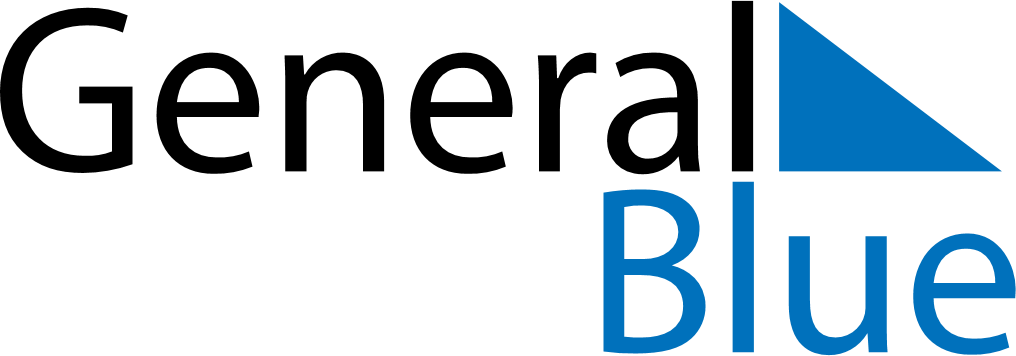 April 2018April 2018April 2018Burkina FasoBurkina FasoMONTUEWEDTHUFRISATSUN1Easter Sunday2345678Easter Monday9101112131415161718192021222324252627282930